LABERINTO DE MENTIRASIm Labyrinth des SchweigensReconstrucción y el milagro económico en la Alemania de 1958. “Que un fiscal alemán no sepa lo que ha sucedido en Auschwitz, es una desgracia“, le dice el periodista Thomas Gnielka al jóven fiscal Johann Radmann. Casi 20 años después de la liberación de Auschwitz, predomina el silencio sobre los crímenes cometidos por los nazis y muchos de ellos siguen viviendo sus vidas como si nada hubiesen hecho.Contra la voluntad de su jefe, Radmann comienza a examinar el caso y se enfrenta a una red de negación, silencio y mentiras. En aquellos años, “Auschwitz” era una palabra que algunas personas nunca habían oído y otras querían olvidarla, lo más rápido posible. Solo el fiscal general Fritz Bauer alienta la curiosidad del joven fiscal. Radmann y Gnielka encuentran documentos que los llevan a desenmascarar a los culpables. A pesar de todas las piedras que se le ponen en el camino, el fiscal se entrega completamente a esta nueva tarea y está determinado a descubrir lo que realmente sucedió. Traspasa límites, discute con amigos, colegas y aliados y cada vez está más inmerso en este laberinto de mentiras y culpas. Pese a todos los enfrentamientos que esto implica, decide seguir en busca de la verdad, lo que cambiará la historia alemana para siempre.Este film basado en hechos históricos detalla de manera sorprendente, como se realizó el primer proceso judicial alemán, a finales de los años 50, contra miembros de las SS que sirvieron en Auschwitz.Giulio RicciarelliNació en 1965 en Milán. Estudió actuación en la renombrada escuela Otto Falckenberg Schule en Múnich de 1985 a 1987 y desde entonces actuó en varios teatros en Alemania, en producciones para televisión y largometrajes. En 2000 fundó conjuntamente con Sabine Lamby la empresa Naked Eye Filmproduction que produjo largometrajes aclamados como Birthday (2001), Madrid (2003), y The friend (2003). Su cortometraje Vincent (2005) se proyectó en varios festivales y ganó el premio “Gorrión de oro” en Erfurt y fue nominado para el Premio del Cine Europeo. También dirigió los cortometrajes Love it like it is (2008) y Lights (2009), que fue nominado entre otros al Premio del Cine Europeo y recibió invitaciones para participar en más de 50 festivales internacionales de cine. Laberinto de Mentiras (2014) es su primer largometraje.Dirección Giulio RicciarelliGuión Elisabeth Bartel, Giulio RicciarelliDirección de fotografía Martin Langer, Roman OsinProductores Uli Putz, Sabine Lamby, Jakob ClaussenProducción Claussen+Putz Filmproduktion/MunichCoproducción Naked Eye Filmproduction/MunichInterpretes Alexander Fehling, André Szymanski, Friederike Becht, Johannes Krisch, Hansi Jochmann, Johann von Bülow, Robert Hunger-Bühler, Lukas Miko, Gert VossAño de producción 2014Duración 121 min.Formato DCPVersión original alemánSubtitulado en castellanoParticipación en Festivales Toronto 2014, Zurich 2014, Les Arcs European Film Festival 2014, Festival de Pessac 2014, Hong Kong 2015Premios Premio del Jurado Estudiante y Premio del Público en el Pessac, Premio Especial del Jurado y Premio del Público en Les Arcs European Film Festival, Mejor Actor en el Bayrischer Filmpreis VENTAS INTERNACIONALESBeta Cinema GmbHGrünwalder Weg 28 d82041 Oberhaching, AlemaniaTel.: +49-89-67 34 69 828Fax: +49-89-67 34 69 888beta@betacinema.comwww.betacinema.comDISTRIBUYE EN ARGENTINACDI Films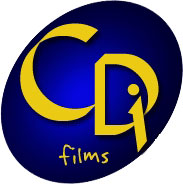 